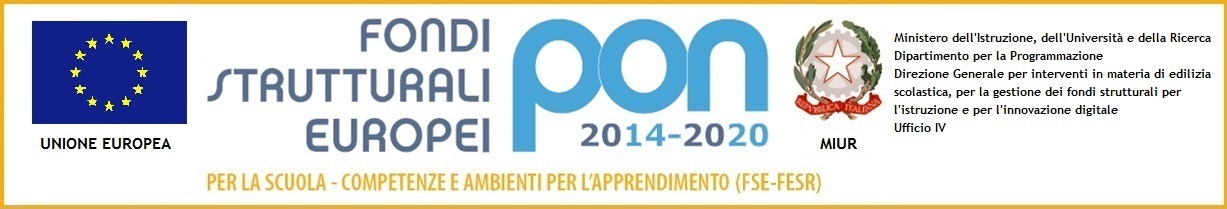 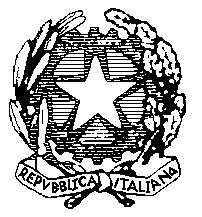 ISTITUTO COMPRENSIVO “Card. Agostino Casaroli”Scuola dell’Infanzia, Primaria e Secondaria di 1°grado Comuni di Castel San Giovanni e Sarmato (PC)Via Verdi,6 – 29015 Castel San Giovanni (PC) Telefono 0523 842788 Fax 0523 882247e-mail : pcic81700c@istruzione.it 	PEC : pcic81700c@pec.istruzione.itCodice fiscale 80011290337 CRITERI DI VALUTAZIONE MUSICAPratica strumentale e vocaleStoria della musica (scritto, orale e ascolto): conoscenza, comprensione ed uso dei linguaggi specificiAscolto (scritto e orali): capacità d’ascolto e compressione dei messaggi musicali4Utilizza in modo gravemente inappropriato la voce e/o gli strumenti5Non sempre corretta, frammentaria6Poco precisa, insicura, completa solo se guidato7Globalmente corretta ma con qualche esitazione8Corretta, completa, sicura 9Corretta, completa, creativa10Corretta, completa con contributi personali4Confusa, scorretta senza l’uso del linguaggio specifico. L’alunno risulta impreparato5Limitata, con linguaggio specifico non sempre corretto6Superficiale, con conoscenza parziale del linguaggio specifico7Globalmente adeguata, discretamente corretta8Adeguata, varia e corretta9Ampia, completa, varia e specifica 10Approfondita, ricca, appropriata e personalmente rielaborata4Incapacità di riconoscere gli elementi basilari del linguaggio musicale5Limitata a materiali musicali sonori molto semplici6Parziale e guidata a materiali musicali sonori semplici7Accettabile e avviata a diventare funzionale al riconoscimento degli elementi costituitivi di un brano8Adeguata, ragionata e funzionale9Adeguata, ragionata, funzionale e completa10Adeguata, ragionata, funzionale, completa con approfondimenti contestualizzati e personali